§4904.  Corporations, partnerships, associations and government agenciesThis chapter does not prohibit one or more geologists or soil scientists from practicing through the medium of a sole proprietorship, partnership, corporation or government agency.  In such partnership or corporation whose primary activity consists of geological services, or in a government agency in which geological work is done, at least one partner, officer or employee must be a licensed geologist.  In such partnership or corporation whose primary activity consists of soil science services, or in a government agency in which soil science work is done, at least one partner, officer or employee must be a licensed soil scientist.  In the case of an agency of State Government, the Department of Administrative and Financial Services, Bureau of Human Resources shall classify officers and employees under the Civil Service Law in a manner that ensures that at least one licensed geologist or soil scientist works for each agency in which, as the case may be, geological or soil science work is done and that any officer or employee who is engaged in the practice of geology or soil science and who is not licensed works as a subordinate to a licensed geologist or soil scientist, as the case may be, and does not have responsible charge of work or evaluation.  [PL 2019, c. 285, §6 (AMD).]SECTION HISTORYPL 1973, c. 558, §1 (NEW). PL 1979, c. 89, §1 (RPR). PL 1985, c. 785, §B142 (AMD). PL 2019, c. 285, §6 (AMD). The State of Maine claims a copyright in its codified statutes. If you intend to republish this material, we require that you include the following disclaimer in your publication:All copyrights and other rights to statutory text are reserved by the State of Maine. The text included in this publication reflects changes made through the First Regular and Frist Special Session of the 131st Maine Legislature and is current through November 1, 2023
                    . The text is subject to change without notice. It is a version that has not been officially certified by the Secretary of State. Refer to the Maine Revised Statutes Annotated and supplements for certified text.
                The Office of the Revisor of Statutes also requests that you send us one copy of any statutory publication you may produce. Our goal is not to restrict publishing activity, but to keep track of who is publishing what, to identify any needless duplication and to preserve the State's copyright rights.PLEASE NOTE: The Revisor's Office cannot perform research for or provide legal advice or interpretation of Maine law to the public. If you need legal assistance, please contact a qualified attorney.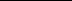 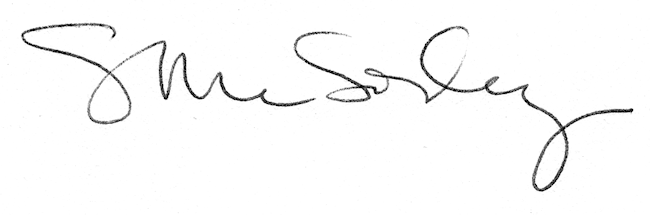 